		Powiatowy Urząd Pracy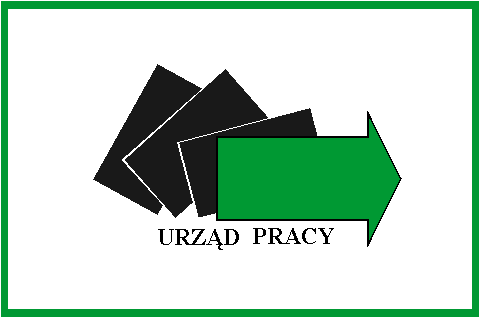 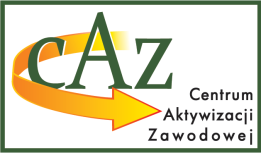  w ChełmieZałącznik nr 2 do SWZ…………………………………………						/pieczątka Wykonawcy/OFERTA NA REALIZACJĘ USŁUGI SZKOLENIOWEJDziałając w imieniu i na rzecz …………………………………………………………………zobowiązuję się do realizacji usługi szkolenia we wskazanym poniżej zakresie:1.   Nazwa szkolenia		2.   Program szkolenia /stanowiący załącznik nr 10/.	Liczba godzin ogółem: …………. w tym:	- zajęcia teoretyczne ……………	- zajęcia praktyczne …………….3.	Planowany termin rozpoczęcia szkoleń /od – do/I szkolenie liczące grupę 10 osobową: maj 2024 r.II szkolenie liczące grupę 10 osobową: czerwiec 2024 r.III szkolenie liczące grupę 10 osobową: wrzesień 2024 r.IV szkolenie liczące grupę 10 osobową: październik 2024 r.V szkolenie liczące grupę 10 osobową: listopad 2024 r.	Termin egzaminów końcowych: bezpośrednio po zakończeniu każdego szkolenia4.    Koszt szkolenia liczącego łącznie 50 osób, zgodny z preliminarzem kosztów szkolenia	słownie zł: ………………………………………………………………………………………….	Koszt szkolenia na 1 osobę, w tym koszty egzaminów poszczególnych modułów wchodzących w skład ECDL (BASE) przed akredytowanym egzaminatorem w akredytowanym przez PTI Laboratorium Egzaminacyjnym	słownie zł: …………………………………………………………………………………………	 koszt osobogodziny zł: ……………………………………………………………………………5.    Kwalifikacje i doświadczenie kadry dydaktycznej: /załącznik nr  8/6.    Miejsce szkolenia: - zajęcia teoretyczne ………………………………………………………………………………………………..……………………………………………………………………………………………………….…….……………………………………………………………………………………………………………………..........- zajęcia praktyczne…………………………………………………………………………………......………………………………………………………………………………………………………………..……………………………………………………………………………………………………………………….…………7.  Dostosowanie ilości i jakości pomieszczeń oraz stan wyposażenia w sprzęt i pomoce  dydaktyczne do potrzeb określonego szkolenia, z uwzględnieniem bezpiecznych i higienicznych warunków realizacji szkolenia:…………………………………………………………………………………………….….....………………………………………………………………………………………………….………………………………………………………………………………………...…...………………………………………………………………………………………………...…...…………………………………………………………………………………………………….8.    Posiadane certyfikaty jakości usług:………………………………………………………………………………………..…………………………………………………………………………………………………………………………………..9.   Sposób sprawdzania efektów szkolenia:………………………………………………………………………………………..………...……………………………………………………………………………………...……..……………………………………………………………………………………………………………………………………….10. Rodzaj dokumentów potwierdzających ukończenie szkolenia i uzyskanie kwalifikacji:………………………………………………………………………………...………...……………………………………………………………………………………...…………………..Instytucja szkoleniowa oświadcza, że:a)  posiada uprawnienia do prowadzenia określonego szkolenia, jeśli przepis tak stanowi,b) posiada wpis do rejestru instytucji szkoleniowych prowadzonego przez wojewódzki urząd pracy właściwy ze względu na siedzibę instytucji szkoleniowejc) posiada niezbędną wiedzę i doświadczenie oraz dysponuje potencjałem technicznym i osobami zdolnymi do wykonania zamówienia, d) znajduje się w sytuacji ekonomicznej i finansowej zapewniającej wykonanie zamówienia,e) posiada doświadczenie tj. zrealizowała w okresie ostatnich 3 lat przed upływem terminu składania ofert co najmniej 1 szkolenie w zakresie przedmiotu zamówienia,f) zapoznała się z wymaganiami Zamawiającego, dotyczącymi przedmiotu zamówienia zamieszczonymi w SWZ wraz z załącznikami,g) zrealizuje zamówienie zgodnie z SWZ i postanowieniami umowy,h) akceptuje zasady korzystania z Platformy e-Zamówienia wskazane w Instrukcji użytkownika i SWZ,i) pod groźbą odpowiedzialności karnej oświadcza, iż wszystkie załączone do oferty dokumenty i złożone oświadczenia opisują stan faktyczny i prawny, aktualny na dzień składania ofert (art. 297 kk).	………………………………………………….                                                                                      	  /podpis i pieczątki imienne osób upoważnionych 
     do reprezentowania Wykonawcy/DANE  DOTYCZĄCE  INSTYTUCJI  SZKOLENIOWEJ	………………………………………………….                                                                                      	  /podpis i pieczątki imienne osób upoważnionych 
     do reprezentowania Wykonawcy/Nazwa instytucji szkoleniowejAdres  instytucji szkoleniowejSiedziba WUP i numer wpisudo rejestru instytucji szkoleniowychNIPREGONEKD/PKDNumer kontaNazwa Banku  Osoby upoważnione 
do podpisywania umówImię, nazwisko i nr tel. kontaktowy osoby upoważnionej do kontaktówAdres strony internetowejAdres poczty elektronicznej